Znate li što su poštanske marke? Čemu služe? Kako nastaju?  Kako se čuvaju? Što je filatelija? Što su nekurentne zalihe maraka? …Odgovore na ta i na druga pitanja o poštanskim markama možete pronaći u našoj školskoj knjižnici koja je od nedavno obogaćena vrijednom filatelističkom kolekcijom, donacijom Hrvatske pošte.  Zahvaljujemo im od srca na vrijednoj donaciji, a vas pozivamo da pogledate izložbu o filateliji u našoj školskoj knjižnici. 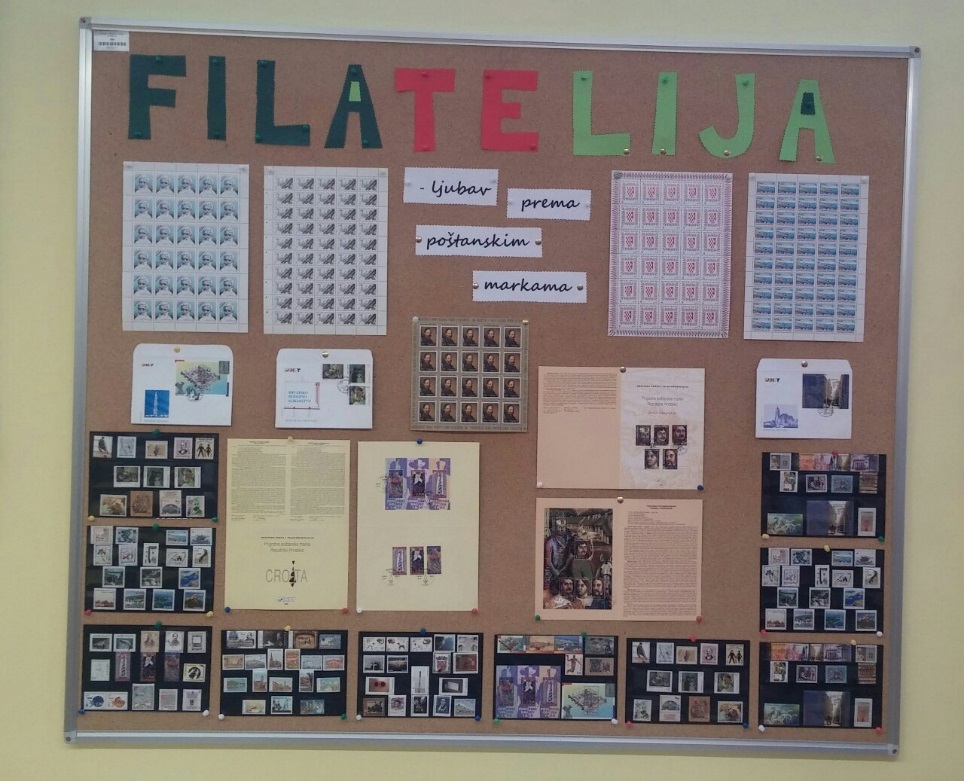 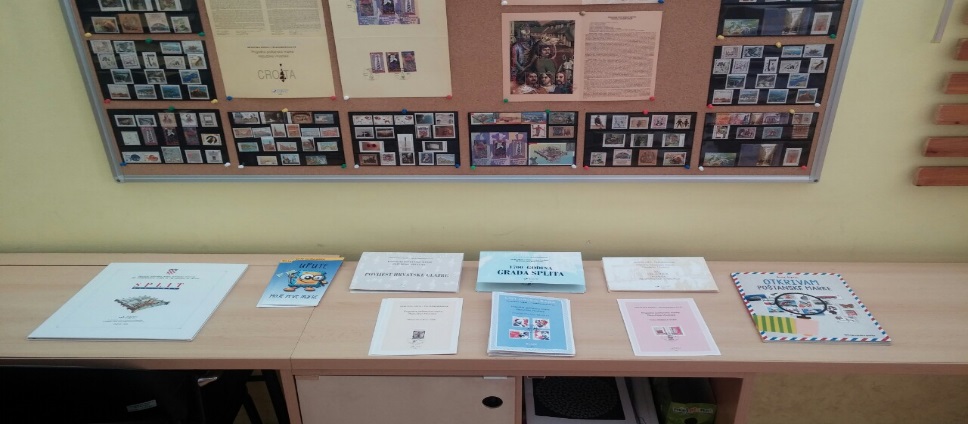 